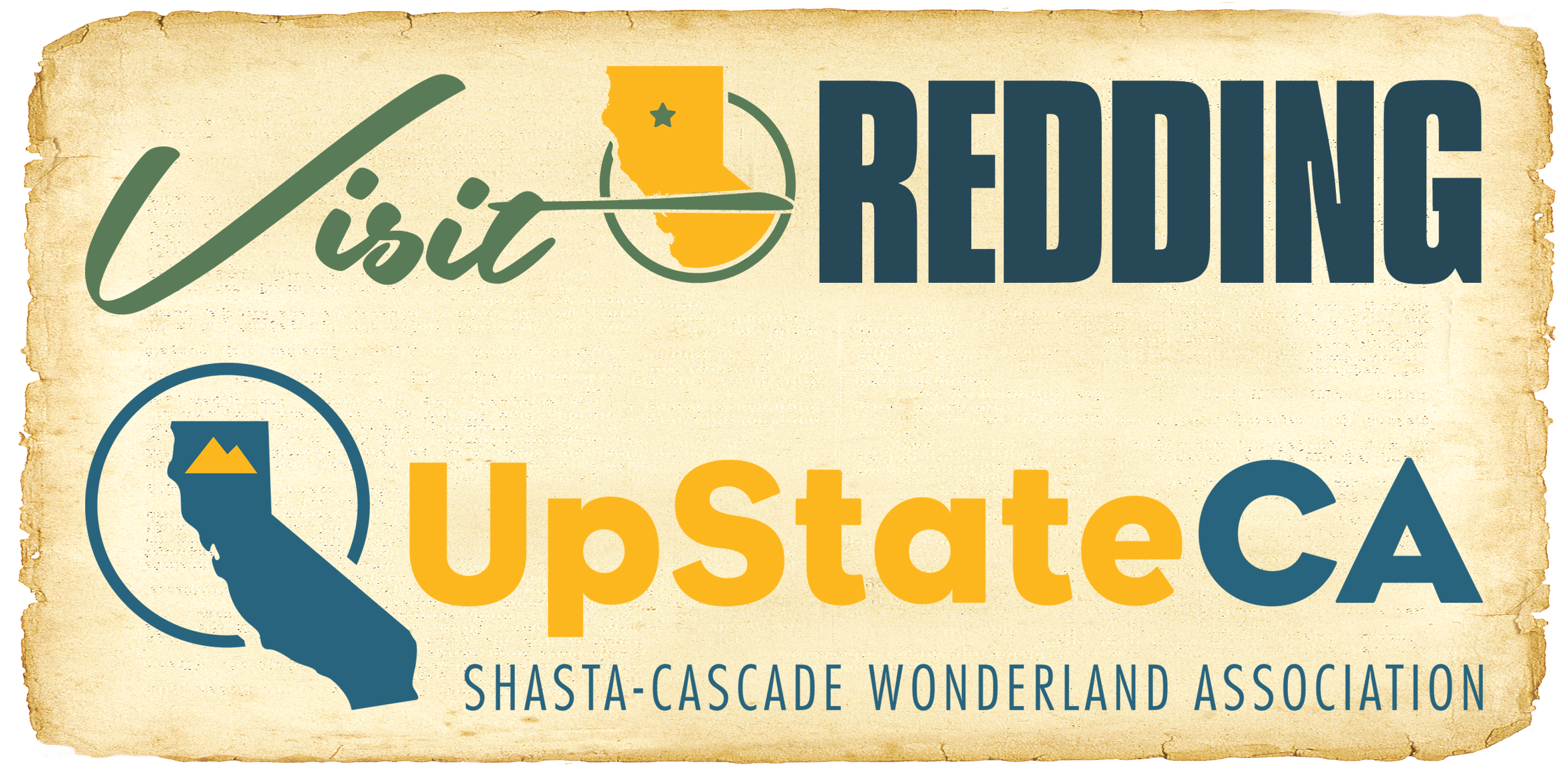 For Immediate ReleaseMEDIA UPDATE #4:  CARR WILDFIRE INFORMATIONREDDING LODGING PROPERTIES AND ATTRACTIONS ARE OPEN FOR BUSINESSREDDING, Calif. (August 6, 2018) – As firefighters continue to make strides against the Carr wildfire, the Redding Convention & Visitors Bureau and the Shasta-Cascade Wonderland Association (SCWA) applaud the amazing efforts of first responders, as well as those of the Shasta County community. The Redding hospitality industry continues to be actively engaged in serving the community and those directly impacted by the fire. Lodging properties, which have hosted firefighters and evacuees alike, are open for business as are retailers and restaurants in the area. Interstate 5, which provides automobile access to Redding, is open as are major attractions such as McArthur-Burney Falls Memorial State Park, the museum at Turtle Bay Exploration Park, Lake Shasta Caverns National Natural Landmark and the iconic Sundial Bridge.“We have been so impressed by the tremendous efforts and sacrifices made by emergency services personnel and we are so proud of this community,” said Laurie Baker, CEO for the Redding CVB and general manager of the SCWA. “Our thoughts and prayers go out to those who have been impacted by this fire and for those in the surrounding areas west of Redding who are currently in its path.”Baker noted that the region has received an outpouring of well-wishes from all over the country and expressed the hope that when the time is right, those desiring to visit the area will return in full force to support local businesses.Those interested in determining if accommodations in Redding are available can go to www.visitredding.com/home/places-to-stay for a listing of lodging properties, as well as attractions, in the area.Those seeking more information on the current situation in Shasta County may refer to this list of resources. News outlets are encouraged to contact these organizations directly for updates: Cal Fire: Website | Facebook | TwitterShasta County Sheriff’s Office: Website For fire info, call Shasta County Fire Department: 530-225-2510.For additional information on visiting Redding, please explore VisitRedding.com, and follow us on Facebook and Twitter @VisitReddingCA or Instagram at @VisitRedding.Media Contacts:T.J. HolmesRedding Convention & Visitors BureauTJ@VisitRedding.comOffice: 530-225-4105 / Cell: 530-513-1390Terence GallagherLou Hammond Groupterryg@louhammond.comOffice: 212-891-0211 / Cell: 917-539-0633###